Reading with children for pleasure!We all know that illustration and humour appeal to children. We see when we read with children, the importance and power of humour in children's literature.Over the next couple of months here are some opportunities to enjoy reading with children, sharing in their fun, excitement, and love of reading! World book nightThe Reading Agency has announced that “Books To Make You Smile” will be the theme of World Book Night 23 April 2021, to mark the tenth year of the annual campaign celebrating the shared pleasure of reading.https://worldbooknight.org/news/world-book-night-specsavers-team-up-make-nation-smile  https://summerreadingchallenge.org.uk/book-sorter https://tommclaughlin.co.uk/books/ https://youtu.be/Z48B_90YVH4 https://youtu.be/8Ng3QOLKXxs May 2021   National share a story month The theme of Myths, Magic and Mayhem.4-9 May    Childrens book week – Reading is a superpowerChildren’s Book Week – Every Child a Reader 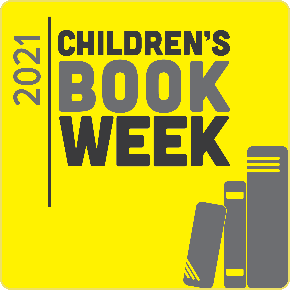 https://clpe.org.uk/library-and-resources/booklists/superhero-booklist 